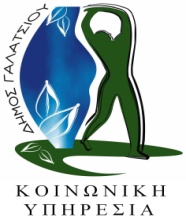 ΚΑΤΑΘΕΣΗ ΑΙΤΗΣΕΩΝ ΑΙΤΗΣΗ – 	ΥΠΕΥΘΥΝΗ ΔΗΛΩΣΗΕΠΩΝΥΜΟ:------------------ΟΝΟΜΑ:--------------------ΔΙΕΥΘΥΝΣΗ:-----------------Τ.Κ.: :----------------------ΤΗΛΕΦΩΝΟ:-----------------Α.Δ.Τ.:---------------------Α.Φ.Μ.: --------------------               =ΑΜΚΑ :---------------------Γαλάτσι -----/-----/---------1) Συναινώ στη χρησιμοποίηση των στοιχείων μου, αποκλειστικά και μόνο, για το σκοπό της  αξιολόγησης του αιτήματός μου. 2) Συναινώ στη διενέργεια κοινωνικής έρευνας και σε κατ’ οίκον επισκέψεις από Κοινωνικούς Λειτουργούς  του Δήμου Γαλατσίου ή του Κέντρου Κοινότητας για επιτόπια επαλήθευση της σύνθεσης και των συνθηκών διαβίωσης του νοικοκυριού μου. 3)Αποδέχομαι και θα ανταποκρίνομαι σε σχετική ειδοποίηση για την παροχή υπηρεσιών εξατομικευμένης προσέγγισης, όπως ψυχοκοινωνικής στήριξης, επαγγελματικής συμβουλευτικής καθοδήγησης κ.ο.κ. από εξειδικευμένους υπαλλήλους της Κοινωνικής Υπηρεσίας του Δήμου Γαλατσίου.ΠΡΟΣΟΧΗ! ΠΑΡΑΚΑΛΕΙΣΘΕ ΤΑ ΔΙΚΑΙΟΛΟΓΗΤΙΚΑ ΠΟΥ ΚΑΤΑΘΕΤΕΤΕ ΝΑ ΕΙΝΑΙ ΕΣΩΚΛΕΙΣΤΑ ΣΕ ΦΑΚΕΛΟ ΓΙΑ ΤΗΝ ΠΡΟΣΤΑΣΙΑ ΤΩΝ ΠΡΟΣΩΠΙΚΩΝ ΣΑΣ ΔΕΔΟΜΕΝΩΝ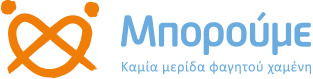 ΠΡΟΣΔΙΕΥΘΥΝΣΗ ΚΟΙΝΩΝΙΚΗ ΠΟΛΙΤΙΚΗΣΔΗΜΟΥ ΓΑΛΑΤΣΙΟΥ        Παρακαλώ όπως, εξετάσετε την αίτησή μου, που αφορά το πρόγραμμα έκτακτης επισιτιστικής ενίσχυσης ανθρώπων που έχουν πληγεί από την οικονομική κρίση λόγω πανδημίας.  Δηλώνω Υπεύθυνα ότι, καταθέτω στην Διεύθυνση Κοινωνικής Πολιτικής, ΟΛΑ τα παρακάτω απαιτούμενα δικαιολογητικά και για ΟΛΑ τα συνοικούντα μέλη (δηλαδή, για όλα τα άτομα που μένουν στο ίδιο σπίτι).Έγγραφο που να αποδεικνύει απόλυση ή αναστολή εργασίας κατά την περίοδο της πανδημίας Φωτοτυπία Αστυνομικής Ταυτότητας ή ΔιαβατηρίουΠιστοποιητικό Οικογενειακής κατάστασης (τελευταίου διμήνου για τους Έλληνες και του τελευταίου εξαμήνου για τους Αλλοδαπούς και μεταφρασμένο)Ατομικό Εκκαθαριστικό Εφορίας, Φορολογική Δήλωση Ε1, καθώς και το Ε9  φορολογικού έτους 2019Βεβαίωση Ανεργίας ανανεωμένη (φωτοτυπία)Πιστοποιητικό αναπηρίας από αρμόδια Υγειονομική επιτροπή ή ΚΕΠΑ σε περίπτωση ΑμεΑ σε ισχύ ή πρωτόκολλο κατάθεσης συνέχισης αναπηρίας σε περίπτωση λήξης (φωτοτυπία)Πρόσφατο Λογαριασμό ΔΕΗ ή ΟΤΕ (φωτοτυπία)Φωτοτυπία Διαζευκτηρίου (σε περίπτωση διαζυγίου)Υπεύθυνη Δήλωση με θεωρημένο το γνήσιο της υπογραφής σε περίπτωση Διάστασης (εκτός αν φαίνεται στην διορθωμένη ατομική φορολογική δήλωση)Ηλεκτρονικό Ανανεωμένο Μισθωτήριο Ενοικίου από την Εφορία (σε περίπτωση λήξης, μαζί με το μισθωτήριο, φωτοτυπία την τελευταία απόδειξη πληρωμής)Ο Αιτών – Η Αιτούσα